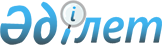 О внесении изменений и дополнений в решение маслихата города Астаны от 30 марта 2004 года № 28/6-III "О правилах благоустройства, санитарного содержания, организации уборки и обеспечения чистоты на территории города Астаны"
					
			Утративший силу
			
			
		
					Решение маслихата города Астаны от 11 марта 2011 года N 440/59-IV. Зарегистрировано Департаментом юстиции города Астаны 18 апреля 2011 года N 672. Утратило силу решением маслихата города Астаны от 20 июля 2017 года № 166/21-VI (вводится в действие по истечении десяти календарных дней после дня его первого официального опубликования)
      Сноска. Утратило силу решением маслихата г. Астаны от 20.07.2017 № 166/21-VI (вводится в действие по истечении десяти календарных дней после дня его первого официального опубликования).
      В соответствии с  пунктом 2-2 статьи 6 Закона Республики Казахстан от 23 января 2001 года "О местном государственном управлении и самоуправлении в Республике Казахстан",  подпунктом 2) пункта 1 статьи 22 Закона Республики Казахстан от 16 июля 2001 года "Об архитектурной, градостроительной и строительной деятельности в Республике Казахстан", маслихат города Астаны РЕШИЛ:
      Сноска. Преамбула в редакции решения маслихата города Астаны от 23.09.2015  № 413/57-V (вводится в действие по истечении десяти календарных дней после дня его первого официального опубликования).


      1. Внести в  решение маслихата города Астаны от 30 марта 2004 года № 28/6-III "О правилах благоустройства, санитарного содержания, организации уборки и обеспечения чистоты на территории города Астаны" (зарегистрировано в Реестре государственной регистрации нормативных правовых актов 5 мая 2004 года за № 326, опубликовано в газетах "Вечерняя Астана" № 63-64 от 22 мая 2004 года, "Астана акшамы" № 62-63 от 15 мая 2004 года) следующие изменения и дополнения:
      в  Правилах благоустройства, санитарного содержания, организации уборки и обеспечения чистоты на территории города Астаны, утвержденных указанным решением:
      наименование  главы 10 изложить в следующей редакции:
      "10. Порядок производства работ, связанных со вскрытием городской территории и разрушением дорожных покрытий, тротуаров, газонов и других объектов, элементов городского хозяйства, содержание инженерных сетей, сооружений и коммуникаций";
       пункт 125 главы 10 изложить в следующей редакции:
      "125. Все юридические и физические лица, производящие работы (далее - Работы), связанные со вскрытием городской территории и разрушением дорожных покрытий, тротуаров, газонов и других объектов, элементов городского хозяйства, получают разрешение на производство данных работ в органе государственного архитектурно-строительного контроля.
      Работы должны производиться в соответствии с требованиями, указанными в Правилах застройки территории города Астаны.";
      пункт 125 главы 10 дополнить пунктами 125-1, 125-2, 125-3, 125-4 и 125-5 следующего содержания:
      125-1. Для получения разрешения заявителю – получателю разрешения (заказчику либо подрядчику, если предусмотрено договором) необходимо заполнить заявление по форме, указанной в Приложении 1 к настоящим Правилам.
      125-2. Разрешение на вскрытие городской территории согласно форме Приложения 2 к настоящим Правилам, оформляется и выдается в течение трех рабочих дней после предоставления заявления по форме Приложения 1 к настоящим Правилам и необходимых документов, указанных в Правилах застройки территории города Астаны от 3 марта 2011 года № 432/58-IV (зарегистрировано в Реестре государственной регистрации нормативных правовых актов 15 апреля 2011 года за № 671).
      125-3. Получатель разрешения при согласовании производства работ в охранных зонах инженерных сетей за три рабочих дня до предполагаемого начала работ приглашает на место предстоящих работ представителей организаций, эксплуатирующих инженерные коммуникации, перечень которых определяется при согласовании проектов либо по исполнительной съемке в органе архитектуры и градостроительства, устанавливает совместно с ними точное расположение существующих сетей и сооружений и принимает меры по их полной сохранности.
      При отсутствии инженерных сетей и сооружений, организация эксплуатирующая инженерные коммуникации - письменно уведомляет.
      Проведение данных мероприятий представитель эксплуатирующих организаций либо заинтересованных лиц подтверждает своей подписью в заявлении, предоставляемом получателем для получения разрешения.
      125-4. В разрешении на вскрытие городской территории указываются сроки ведения работ, продление сроков при представлении объективных обоснований, условия ведения работ.
      125-5. Восстановление благоустройства на участке работ производится в сроки, указанные в разрешении.
      Информацию о принятии участков получатель разрешения предоставляет в орган государственного архитектурно-строительного контроля согласно форме Приложения 3 к настоящим Правилам.".
      2. Настоящее решение вводится в действие по истечении десяти календарных дней после дня его первого официального опубликования.
      СОГЛАСОВАНО
      Начальник
      ГУ "Управление архитектуры и
      градостроительства города
      Астаны" (УА и Г)
      С. Жунусов
      Начальник
      ГУ "Управление строительства
      города Астаны" (УС)                        
      В. Лютов  Приложение 1 к решению
                                              маслихата города Астаны
                                              от 11 марта 2011 года
                                              № 440/59-IV  ЗАЯВЛЕНИЕ
в Управление государственного архитектурно-строительного
контроля города Астаны на получение разрешения
на производство работ, связанных со вскрытием городской
территории и благоустройства
      __________________________________________________
      (получатель разрешения)
      ________________________________________________________________
      адрес______________________ телефон ____________________________
      РНН________________________ расчетный счет _____________________
      банк ______________________ МФО ________________________________
      Прошу разрешить производство работ по __________________________
      __________________________________________________________
      Виды работ, объем ______________________________________________
      ________________________________________________________________
      ________________________________________________________________
      Род вскрываемого покрытия и площадь ____________________________
      Проезжая часть (кв.м.) _________________________________________
      Тротуар (кв.м.) ________________________________________________
      Газон (кв.м.) __________________________________________________
      Участок работ находится ________________________________________
      __________________________________________________________
      Восстановление участка после производства работ
      гарантируется.
      Возмещение ущерба городскому хозяйству в случае
      несоблюдения требований "Правил застройки на территории города
      Астаны", "Правил благоустройства, санитарного содержания,
      организации уборки и обеспечения чистоты на территории города
      Астаны" и "Правил содержания и защиты зеленых насаждений города
      Астаны" гарантируется. С ведением текущего контроля со стороны
      Управления государственного архитектурно-строительного контроля
      города Астаны по выполнению требований, указанных в разрешении,
      согласен.
      Вызовы на место производства работ представителей
      владельцев инженерных сетей с определением прохождения
      коммуникаций до начала работ произведены.
      Срок ведения работ:
      Начало _________________________________________________________
      Окончание ______________________________________________________
            Сведения о заказчике, подрядчике:
      __________________________________________________________
      Адрес___________________________ телефон _______________________
      РНН ________________________ расчетный счет ____________________
      банк _______________________ МФО _______________________________
      "____" _______________ 20___ года
            Разрешение на производство работ либо отказ прошу
      (нужное подчеркнуть)
            - выдать представителю, согласно прилагаемой доверенности
            - отправить по почте
      М.П.                       Руководитель _______________________
            Согласования на закрытие улиц, частичное ограничение движения,
      вскрытие благоустроенных территорий, проведение работ в районе
      прохождения инженерных сетей смотреть на обороте
      СОГЛАСОВАНИЯ НА ПРОИЗВОДСТВО РАБОТ (заверяется печатью, штампом
      должностного лица):
      1. Участок работ обследован главным специалистом Управления
      государственного архитектурно-строительного контроля города Астаны
      _________________________________________ "__" ________ 20___ года
      2. Управление дорожной полиции Департамента внутренних дел города
      Астаны (при работах на проезжей части)
      ________________________________________________________________
      ________________________________________________________________
      ________________________________________ "__" ________ 20___года
      3. Управление пассажирского транспорта и автомобильных дорог города
      Астаны (при работах на проезжей части улиц)
      ________________________________________________________________
      ________________________________________________________________
      ________________________________________ "__" _______ 20___ года
      4. Отметка об уведомлении кооператива собственников квартир,
      производственного кооператива, прочих юридических, либо физических
      лиц, в чьем ведении находится данная территория ________________
      ________________________________________________________________
      ________________________________________________________________
      ________________________________________________________________
      ________________________________________________________________
      ________________________________________________ "__" 20___ года
      5. Предприятия, в ведении которых находятся инженерные сети:
      5.1. АО "Астана-Региональная Электросетевая компания" __________
      _______________________________________ "__"_________ 20___ года
      5.2. ГЦТ "Астанателеком" _______________________________________
      _______________________________________ "__"_________ 20___ года
      5.3. ________________________ __________________________________
      ________________________________________ "__" ________ 20___года
      5.4. ________________________ __________________________________
      _______________________________________ "__" ________ 20___ года
      5.5. ________________________ __________________________________
      _______________________________________ "__" ________ 20___ года
      Заявку выдал главный специалист Управления государственного
      архитектурно-строительного контроля города Астаны
      _______________________ ______________ "__" ____ 20___ года
      Заявку принял главный специалист Управления государственного
      архитектурно-строительного контроля города Астаны
      _______________________ ______________ "__" ____ 20___ года
      Отказано в выдаче разрешения по следующим причинам: ____________
      ________________________________________________________________
      ________________________________________________________________  Управление государственного
архитектурно-строительного контроля города Астаны
      РАЗРЕШЕНИЕ НА ВСКРЫТИЕ ГОРОДСКОЙ ТЕРРИТОРИИ № ___
                  _________________________________________________
                               (получатель разрешения)
      Разрешается производство работ _________________________________
      ________________________________________________________________
      ________________________________________________________________
      на участке _____________________________________________________
      ________________________________________________________________
      с разрытием траншеи или закрытым способом (проколом) по проекту,
      согласованному с Управлением архитектуры и градостроительства и с
      выполнением требований "Правил застройки", "Правил благоустройства,
      санитарного содержания, организации уборки и обеспечения чистоты",
      "Правил содержания и защиты зеленых насаждений" на территории города
      Астаны.
      Работы производить с выполнением следующих условий:
      ________________________________________________________________
      ________________________________________________________________
      ________________________________________________________________
      Настоящее разрешение и проект необходимо всегда иметь на месте работ.
      С условиями, оговоренными в разрешении, согласен.
      Получатель разрешения (представитель)
      Подпись ___________________________ "____" ___________ 20__ года
      Адрес получателя разрешения _______________________ тел. _______
      Производство работ разрешено с ______________________ 20___ года
                                    по______________________ 20___ года
            Начальник Управления государственного
            архитектурно-строительного
             контроля города Астаны ___________________________________
             Разрешение выдал _________________________________________
             Разрешение оформил _______________________________________
      "____" ______________ 20____ года
      ________________________________________________________________
                                  линия отрыва
      ВОЗВРАТНЫЙ ТАЛОН
      к разрешению № ______
      Срок ведения работ
      с __________________ 20 __ года по __________________ 20__ года
      Участок восстановлен и принят:
      ________________________________________________________________
            (уполномоченным специалистом акимата района: Алматы, Сарыарка, Есиль
                                                                   (нужное подчеркнуть)
      ________________________________________________________________
      (при работах на проезжей части улиц – уполномоченным специалистом Управления
      пассажирского транспорта и автомобильных дорог города Астаны)
      Возвратный талон принят главным специалистом Управления
      государственного архитектурно-строительного контроля
      города Астаны __________________________________________________
      Подпись _____________________ "_____" _______________ 20___ года
      Возвратный талон принят с временным восстановлением благоустройства
      под зиму главным специалистом Управления государственного
      архитектурно-строительного контроля города Астаны
      ________________________________________________________________
      Подпись _____________________ "_____" _______________ 20___ года
      Записи заверяются печатью. Талон сдается в отдел выдачи разрешений
      Управления государственного архитектурно-строительного контроля
      города Астаны для закрытия взятого разрешения и снятия с контроля.
      В случае восстановления участка в холодный период года необходимо
      произвести полное восстановление нарушенного благоустройства до 1 мая
      20__ года и только после принятия участка владельцами территории
      сдать возвратный талон в отдел Управления государственного
      архитектурно-строительного контроля города Астаны.
					© 2012. РГП на ПХВ «Институт законодательства и правовой информации Республики Казахстан» Министерства юстиции Республики Казахстан
				
Председатель сессии - секретарь
маслихата города Астаны
В. Редкокашин Приложение 2 к решению
маслихата города Астаны
от 11 марта 2011 года
№ 440/59-IV Приложение 3 к решению
маслихата города Астаны
от 11 марта 2011 года
№ 440/59-IV